Муниципальное автономное общеобразовательное учреждение «Демьянская средняя общеобразовательная школа имени гвардии матроса Андрея Копотилова»Уватского муниципального районаП Р И К А З30 августа  2020г.                                     с. Демьянское                                                 № 255/1Об утверждении режима занятий обучающихся	В соответствии с частью 2 статьи 30 Федерального закона от 29.12.2012 № 273-ФЗ «Об образовании в Российской Федерации», с целью исполнения пункта 3.2 СП 3.1/2.4.3598-20, руководствуясь подпунктом «г» пункта 3.1 Главы 3 Устава,Приказываю: Утвердить режим занятий обучающихся в МАОУ «Демьянская СОШ имени гвардии матроса А. Копотилова» Уватского муниципального района (Приложение 1).Утвердить расписание звонков (Приложение 2).Ответственному за ведение сайта (Шишкина Н.А.) разместить данный приказ в информационном пространстве на официальном сайте МАОУ «Демьянская СОШ им. гвардии матроса А. Копотилова». Специалисту по кадрам (Пичулевой А.Я.) довести до сведения педагогических работников настоящий приказ.Контроль исполнения приказа оставляю за собой.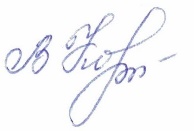 Директор школы                                                                                                                                      В.Н. Корепанова  Режим занятий учащихся1. Общие положения1.1. Настоящий режим занятий учащихся МАОУ «Демьянская средняя общеобразовательная школа имени гвардии матроса А. Копотилова» Уватского муниципального района (далее – школа) разработан в соответствии с:Федеральным законом от 29.12.2012 № 273-ФЗ «Об образовании в Российской Федерации»,СП 3.1/2.4.3598-20 «Санитарно-эпидемиологические требования к устройству, содержанию и организациям работы образовательных организаций и других объектов социальной инфраструктуры для детей и молодежи в условиях распространения новой короновирусной инфекции (COVID-19)», утвержденные постановлением Главного государственного санитарного врача РФ от 30.06.2020 № 16,Порядком организации и осуществления образовательной деятельности по основным общеобразовательным программам - образовательным программам начального общего, основного общего и среднего общего образования, утвержденным приказом Минпросвещения России от 28.08.2020 № 442.1.2. Основные образовательные программы начального общего, основного общего, среднего общего образования реализуются в соответствии с утвержденным расписанием занятий.1.3. Режим занятий определяет порядок организации образовательного процесса в течение установленной продолжительности учебного года в соответствии с санитарными правилами и гигиеническими нормативами.2. Учебный год2.1. Учебный год в школе начинается 1 сентября и заканчивается в соответствии с учебным планом основной общеобразовательной программы соответствующего уровня образования. Если 1 сентября приходится на выходной день, учебный год начинается в первый следующий за ним рабочий день.2.2. Учебный год для обучающихся очно-заочной, заочной форм обучения начинается 1 октября и заканчивается в соответствии с учебным планом основной общеобразовательной программы соответствующего уровня образования. Если 1 октября приходится на выходной день, учебный год начинается в первый следующий за ним рабочий день.2.3. Продолжительность учебного года для обучающихся уровней начального, основного, среднего общего образования составляет не менее 34 недель без учета государственной итоговой аттестации в 9-х, 11-х классах, в 1-м классе – 33 недели.2.4. Учебный год составляют учебные периоды: четверти или полугодия. Количество четвертей в учебном году – 4, полугодий – 2.2.5. После окончания учебного периода следуют каникулы. Минимальная продолжительность каникул составляет не менее 7 календарных дней. Дополнительные каникулы предоставляются обучающимся 1-го класса в середине третьей четверти.2.6. Даты начала и окончания учебного года, продолжительность учебного года и  четвертей, сроки и продолжительность каникул, сроки проведения промежуточных аттестаций, а также чередование учебной деятельности (урочной и внеурочной) и плановых перерывов при получении образования для отдыха и иных социальных целей (каникул) по календарным периодам учебного года устанавливаются в календарном учебном графике основных образовательных программ общего образования соответствующего уровня.3. Режим занятий3.1. Обучение в школе ведется по пятидневной учебной неделе в 1-11-х классах;3.2. Продолжительность урока (академический час) во 2–11-х классах составляет 45 минут. Продолжительность уроков в 1-м классе составляет:35 минут в сентябре – декабре;40 минут в январе – мае.3.3. Учебные занятия в школе организованы в одну смену. Начало уроков – 8.30. 3.4. После каждого урока обучающимся предоставляется перерыв не менее 10 мин, после второго и четвертого уроков – 15 мин, после 3 урока – 20 минут.3.5. В первом классе используется «ступенчатый» режим обучения в первом полугодии.3.6. Расписание занятий составляется в соответствии с гигиеническими требованиями к расписанию уроков с учетом дневной и недельной умственной работоспособности обучающихся и шкалой трудности учебных предметов.Количество уроков не превышает:в 1-х классах – четырех и один раз в неделю возможно пять уроков, за счет физической культуры;2 – 4-х классах – пяти и один раз в неделю возможно шесть уроков за счет физической культуры;5 – 6-х классах – шести;7 – 11-х классах – семи.3.7. Окончание занятий по дополнительным образовательным программам осуществляется не позднее 20.00.4. Особенности организации образовательного процесса4.1. При проведении учебных занятий, курсов, дисциплин (модулей) возможно деление классов на группы. При наличии потребности в изучении нескольких родных языков из числа языков народов Российской Федерации, при изучении курса ОРКСЭ допускается деление класса на две и более группы.4.2. Для предупреждения переутомления в течение недели организуется облегченный учебный день в среду или в четверг.4.3. При организации образовательной деятельности предусматривается проведение физкультминуток во время занятий, гимнастики для глаз, обеспечивается контроль за осанкой, в том числе во время письма, рисования и использования электронных средств обучения (далее – ЭСО).При использовании на занятии ЭСО в середине урока организуется перерыв для проведения комплекса упражнений для профилактики зрительного утомления, повышения активности центральной нервной системы, снятия напряжения с мышц шеи и плечевого пояса, с мышц туловища, для укрепления мышц и связок нижних конечностей.4.4. Занятия физической культурой могут проводиться на открытом воздухе в зависимости от совокупности показателей метеорологических условий (температуры, относительной влажности и скорости движения воздуха). В дождливые, ветреные и морозные дни занятия физической культурой проводятся в зале.Отношение времени, затраченного на непосредственное выполнение физических упражнений, к общему времени занятия физической культурой должно составлять не менее 70%.5. Особенности режима занятий при электронном и дистанционном обучении5.1. При использовании ЭСО на занятиях соблюдаются нормы продолжительности, установленные СП 2.4.3648-20 и СанПиН 1.2.3685-21. 5.2. Занятия с использованием ЭСО с детьми до 5 лет не проводятся.5.3. Одновременное использование детьми на занятиях более двух различных ЭСО не допускается. Использование ноутбуков обучающимися начальных классов возможно при наличии дополнительной клавиатуры.5.4. Расписание занятий с использованием дистанционных образовательных технологий, электронного обучения составляется с учетом дневной и недельной динамики умственной работоспособности обучающихся и трудности учебных предметов.6. Режим внеурочной деятельности6.1. Время проведения экскурсий, походов, выходов с детьми на внеклассные мероприятия устанавливается в соответствии с календарным и тематическим планированием, календарными планами воспитательной работы.6.2. Между урочной и внеурочной деятельностью предусматривается перемена не менее 30 минут, за исключением занятий с учащимися с ОВЗ, обучение которых осуществляется по специальной индивидуальной программе развития.6.3. При проведении внеурочных занятий продолжительностью более одного академического часа организуются перемены – 10 мин для отдыха со сменой вида деятельности.Расписание звонков 1 классI четверть по 3 урока в день по 35 минут.II четверть по 4 урока в день по 35 минут.III и IV четверть по 4 урока в день по 40 минутРасписание звонков для 2-11 классов:Расписание звонков 2-11 классПриложение 1 к приказу МАОУ «Демьянская СОШ им. гвардии матроса А. Копотилова» Уватского муниципального районаот «30» августа 2020 года № 255/1Приложение 2 к приказу МАОУ «Демьянская СОШ им. гвардии матроса А. Копотилова» Уватского муниципального районаот «30» августа 2020 года № 255/1от «30» августа 2020 года № 255/1№ урокаНачалоОкончание18.309.0529.1510.10Динамический час10.0010.45310.4511.20№ урокаНачалоОкончание18.309.0529.1510.00Динамический час10.0010.45310.4511.20411.3012.05№ урокаНачалоОкончание18.309.1529.2510.10Динамический час10.1010.55310.5511.40411.5012.35№ урокаНачалоОкончание18.309.1529.2510.10310.2511.10411.3012.15512.3013.15613.2514.10714.2015.05№ урокаНачалоОкончание18.309.1529.2510.10310.2511.10411.3012.15512.3013.15613.2514.10714.2015.05ДОКУМЕНТ ПОДПИСАН ЭЛЕКТРОННОЙ ПОДПИСЬЮДОКУМЕНТ ПОДПИСАН ЭЛЕКТРОННОЙ ПОДПИСЬЮДОКУМЕНТ ПОДПИСАН ЭЛЕКТРОННОЙ ПОДПИСЬЮСВЕДЕНИЯ О СЕРТИФИКАТЕ ЭПСВЕДЕНИЯ О СЕРТИФИКАТЕ ЭПСВЕДЕНИЯ О СЕРТИФИКАТЕ ЭПСертификат603332450510203670830559428146817986133868575780603332450510203670830559428146817986133868575780ВладелецКорепанова Венера НиколаевнаКорепанова Венера НиколаевнаДействителенС 26.03.2021 по 26.03.2022С 26.03.2021 по 26.03.2022